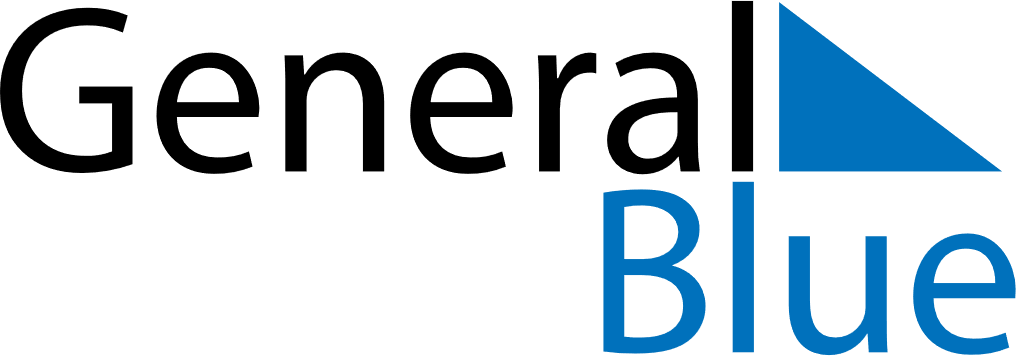 May 2020May 2020May 2020MadagascarMadagascarSundayMondayTuesdayWednesdayThursdayFridaySaturday12Labour Day34567891011121314151617181920212223Ascension Day24252627282930Africa Day31